Zeměpis 6.APOUŠTĚ A POLOPOUŠTĚPracuj s učebnicí na str. 67 a doplň:V suchých oblastech s nepříznivými podmínkami k …………………….. se vytvořily ……………………,které přecházejí na okrajích v ……………………………..Povrch pouští je ……………………………… nebo ……………………………..Vysoké denní teploty (až ……. °C) střídá noční ………….. (teploty klesají i pod bod ……………….)Tak velké rozdíly …………………. mezi ……………….. a …………………. způsobuje ……………… vzduch.Typickou rostlinou je ………………………..Typičtí živočichové jsou ………………….. a ……………………Doplň pod fotografie názvy rostlin a zvířat:Nabídka: fenek, pískomil, kaktus saguaro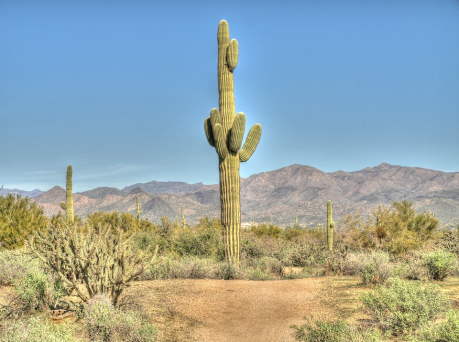 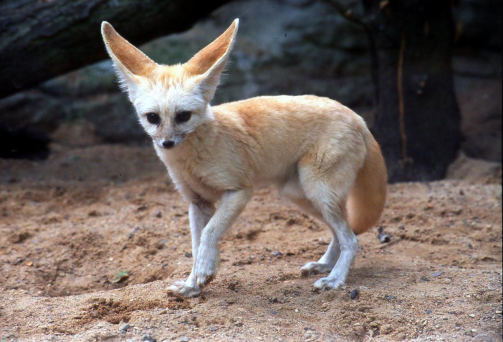 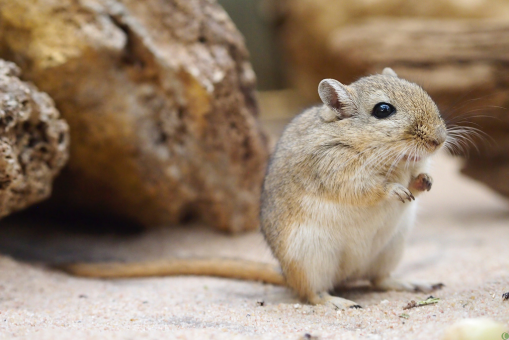 ……………………………………….    ……………………………………………    …………………………………………….Pracuj s učebnicí na str. 68 nahoře:Místa s výskytem podzemní vody v pouštích se nazývají pouštní ………………..Přechodná oblast mezi pouští a savanou nebo stepí se nazývá …………………………………